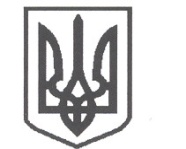 УКРАЇНАСРІБНЯНСЬКА СЕЛИЩНА РАДАВИКОНАВЧИЙ КОМІТЕТРІШЕННЯ27 вересня 2022 року     					              	      	№ 135смт СрібнеПро розгляд заяви  гр. ЯРЕМЕНКА В.М.,жителя  вул. Рєпіна 16,  смт Дігтярі, Прилуцького району, Чернігівської областіРозглянувши заяву гр. ЯРЕМЕНКА Вячеслава Миколайовича,  жителя                  вул. Рєпіна 16,  смт Дігтярі, Прилуцького району, Чернігівської області та матеріали, подані до виконкому, про надання матеріальної допомоги на покриття матеріальної шкоди від пожежі, керуючись   ст. 34 Закону України «Про місцеве самоврядування в Україні» у рамках виконання Програми «Турбота» на 2021 - 2026 роки, затвердженої рішенням тридцять шостої сесії сьомого скликання Срібнянської селищної ради від 13 жовтня 2020 року, виконавчий комітет селищної ради вирішив:Надати матеріальну допомогу на покриття матеріальної шкоди від пожежі гр. ЯРЕМЕНКУ Вячеславу Миколайовичу,  жителю  вул. Рєпіна 16,  смт Дігтярі, Прилуцького району, Чернігівської області в розмірі – 2000 (дві тисячі) грн.Відділу   бухгалтерського   обліку   та   звітності   провести   виплатуодноразової грошової допомоги гр. ЯРЕМЕНКУ Вячеславу Миколайовичу у розмірах згідно з п. 1  цього рішення.Контроль  за   виконанням  цього   рішення  покласти  на  керуючого справами (секретаря) виконавчого комітету Ірину ГЛЮЗО.Селищний голова	Олена ПАНЧЕНКО